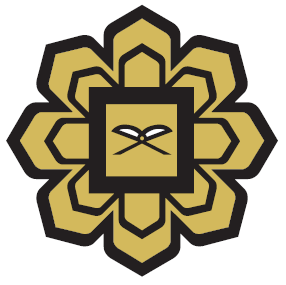        LETTER OF INTENTBetween INTERNATIONAL ISLAMIC UNIVERSITY MALAYSIA (IIUM)AND……………………………………………………………………….The parties are in the process of negotiating Memorandum of Understanding (MoU), whose purpose is to develop academic and educational cooperation and to promote mutual understanding between the two Institutes/Universities.  Both the Universities/Institutes agree to develop the following collaborative activities but not limited to such activities in the academic areas of mutual interest on the basis of equality and reciprocity;(a) ………………………………………………………….(b) ………………………………………………………….(c) ………………………………………………………….(d) ………………………………………………………….(e) ………………………………………………………….The letter of Intent shall be signed by …………………. failing which all parties are free to pursue other alternatives as they deem proper without any responsibility to the other party.Sign in International Islamic University Malaysia on …………………...(IIUM)							(COLLABORATOR)NAMEDesignationNAMEDesignation